Publicado en 41004 el 07/10/2013 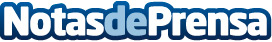 Meses CríticosVan a ser los de este otoño, meses importantes para saber si la coyuntura se transforma en tendencia y si las previsiones optimistas se transforman en realidades gozosas.Datos de contacto:Manuel Ángel Martín954 222 829Nota de prensa publicada en: https://www.notasdeprensa.es/meses-criticos Categorias: Finanzas Marketing Andalucia Emprendedores E-Commerce Recursos humanos Consumo Otras Industrias http://www.notasdeprensa.es